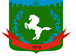 Томская область Томский районМуниципальное образование «Зональненское сельское поселение»ИНФОРМАЦИОННЫЙ БЮЛЛЕТЕНЬПериодическое официальное печатное издание, предназначенное для опубликованияправовых актов органов местного самоуправления Зональненского сельского поселенияи иной официальной информации                                                                                                                         Издается с 2005г.  п. Зональная Станция                                                                         	              № 41 от 13.09.2022ТОМСКАЯ ОБЛАСТЬ         ТОМСКИЙ РАЙОНАДМИНИСТРАЦИЯ ЗОНАЛЬНЕНСКОГО СЕЛЬСКОГО ПОСЕЛЕНИЯСОВЕТ ЗОНАЛЬНЕНСКОГО СЕЛЬСКОГО ПОСЕЛЕНИЯРЕШЕНИЕ №18п. Зональная Станция						    «13» сентября 2022г.28-ое очередное собраниеV-ого созываО принятии отчета Главы Зональненского сельского поселения по работе администрации и подведомственным ей учреждениям за 2021 год.Заслушав отчет Главы Зональнеского сельского поселения за 2020г, руководствуясь Федеральным законом от 06.10.2003г. № 131-ФЗ «Об общих принципах организации местного самоуправления в Российской Федерации», статьей 21 Устава Зональнеского сельского поселения.Совет Зональненского сельского поселения РЕШИЛ: Признать отчет о работе Главы Зональненского сельского поселения за 2021г. удовлетворительным. Опубликовать настоящее Решение в печатном издании «Информационный бюллетень Зональненского сельского поселения» и на официальном сайте муниципального образования «Зональненское сельское поселение» в информационно – телекоммуникационной сети «Интернет» http://www.admzsp.ru.Настоящее решение вступает в силу со дня его официального опубликования.Председатель Совета Зональненского			сельского поселения                                                                                             Е.А.КоноваловаГлава поселения(Глава Администрации)                                                                                       Е.А.Коновалова